О количестве избирательных бюллетеней передаваемых территориальной избирательной комиссией Бейского района в участковые избирательные комиссии для  голосования на выборах в органы местного самоуправления Бейского района Республики Хакасия назначенных на 11 сентября 2022 года В соответствии с пунктом 12 статьи 63 Федерального Закона от 12.06.2002 № 67 - ФЗ «Об основных гарантиях избирательных прав и права на участие в референдуме граждан Российской Федерации» территориальная избирательная комиссия Бейского района  постановила: 1. Передать участковым избирательным комиссиям следующее количество избирательных бюллетеней для голосования на  выборах в органы местного самоуправления Бейского района Республики Хакасия:2. Контроль за исполнением данного постановления возложить на председателя территориальной избирательной комиссии Бейского района С.Н. Мистратова.Председатель комиссии					 	С.Н. МистратовСекретарь комиссии						          Т.Н. СлободчукРЕСПУБЛИКА ХАКАСИЯТЕРРИТОРИАЛЬНАЯ 
ИЗБИРАТЕЛЬНАЯ КОМИССИЯБЕЙСКОГО РАЙОНА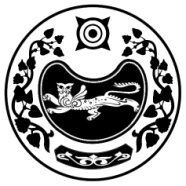 ХАКАС РЕСПУБЛИКАЗЫБЕЯ АЙМАOЫНЫA 
ОРЫНДАOЫТАБЫO КОМИССИЯЗЫХАКАС РЕСПУБЛИКАЗЫБЕЯ АЙМАOЫНЫA 
ОРЫНДАOЫТАБЫO КОМИССИЯЗЫПОСТАНОВЛЕНИЕ ПОСТАНОВЛЕНИЕ ПОСТАНОВЛЕНИЕ 26 августа 2022 годас. Бея№ 50/354-5Номер избирательного участкаЧисло избирателейКоличество передаваемых бюллетенейКоличество передаваемых бюллетенейКоличество передаваемых бюллетенейКоличество передаваемых бюллетенейПо выборам главы Куйбышевского сельсоветаНомер избирательного участкаЧисло избирателейПо округу №1По округу №2По округу №3По округу №4По выборам главы Куйбышевского сельсовета245407400----------------246352350----------------24811051100----------------249202200----------------250223220----------------25110481030----------------252314310----------------253196190----------------2541960----1930------------2551001----1000------------256918----900------------25774----70------------258465--------465----430259173--------171----160260189--------189----170261225--------225----220262128--------128----120263523--------523----264999--------999----265762------------760266948------------940----267580------------570----26899------------90----269916------------910----270538------------530----27111------------100----ИТОГО14456